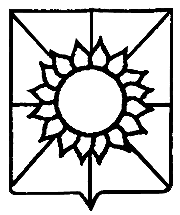 АДМИНИСТРАЦИЯ НОВОБЕРЕЗАНСКОГО СЕЛЬСКОГО ПОСЕЛЕНИЯ КОРЕНОВСКОГО РАЙОНА ПОСТАНОВЛЕНИЕ                 от 20.12.2018                                                                                     № 173поселок НовоберезанскийОб установлении срока рассрочки оплаты приобретаемого имущества при реализации преимущественного права субъектов малого и среднего предпринимательства на приобретение арендуемого имущества в отношении недвижимого имущества, находящегося в муниципальной собственности Новоберезанского сельского поселения Кореновского района	В соответствии с Федеральным законом от 22.07.2008 № 159-ФЗ «Об особенностях отчуждения недвижимого имущества, находящегося в государственной собственности субъектов Российской Федерации или в муниципальной собственности и арендуемого субъектами малого и среднего предпринимательства, и о внесении изменений в отдельные законодательные акты Российской Федерации», законом Краснодарского края от 15 октября 2010 года № 2079-КЗ «Об установлении срока рассрочки оплаты приобретаемого имущества при реализации преимущественного права субъектов малого и среднего предпринимательства на приобретение арендуемого имущества в отношении недвижимого имущества, находящегося в государственной собственности Краснодарского края или в муниципальной собственности», во исполнение представления прокуратуры Кореновского района от 19.09.2018 № 7-01-2018/6678, администрация Новоберезанского сельского поселения Кореновского района п о с т а н о в л я е т:1. Установить срок рассрочки оплаты приобретаемого имущества при реализации преимущественного права субъектов малого и среднего предпринимательства на приобретение арендуемого имущества в отношении недвижимого имущества, находящегося в муниципальной собственности Новоберезанского сельского поселения Кореновского района не менее пяти лет.2. Общему отделу администрации Новоберезанского сельского поселения Кореновского района (Булан) обеспечить опубликование данного постановления в установленных местах и разместить на официальном сайте 2администрации Новоберезанского сельского поселения Кореновского района в информационно-телекоммуникационной сети «Интернет».3. Постановление вступает в силу после его официального опубликования.Глава Новоберезанского сельского поселения   Кореновского района                                                                           В.В. Шевченко3ЛИСТ СОГЛАСОВАНИЯпроекта постановления администрации Новоберезанского сельского поселения Кореновского районаот_____________ №_____  «Об установлении срока рассрочки оплаты приобретаемого имущества при реализации преимущественного права субъектов малого и среднего предпринимательства на приобретение арендуемого имущества в отношении недвижимого имущества, находящегося в муниципальной собственности Новоберезанского сельского поселения Кореновского района»Проект подготовлен и внесен:Ведущий специалист общего отделаадминистрации Новоберезанского сельского поселения Кореновского района                                                               С.И. БуланПроект согласован:Специалист 1 категории общего отделаадминистрации Новоберезанского сельского поселения Кореновского района                                                             В.Г. НаддалНачальник общего отделаадминистрации Новоберезанского сельскогопоселения Кореновского района                                                            Н.А. ВибеАДМИНИСТРАЦИЯ НОВОБЕРЕЗАНСКОГО СЕЛЬСКОГО ПОСЕЛЕНИЯ КОРЕНОВСКОГО РАЙОНА ПОСТАНОВЛЕНИЕ                 от ________________                                                                      № _________поселок НовоберезанскийОб установлении срока рассрочки оплаты приобретаемого имущества при реализации преимущественного права субъектов малого и среднего предпринимательства на приобретение арендуемого имущества в отношении недвижимого имущества, находящегося в муниципальной собственности Новоберезанского сельского поселения Кореновского района	В соответствии с Федеральным законом от 22.07.2008 № 159-ФЗ «Об особенностях отчуждения недвижимого имущества, находящегося в государственной собственности субъектов Российской Федерации или в муниципальной собственности и арендуемого субъектами малого и среднего предпринимательства, и о внесении изменений в отдельные законодательные акты Российской Федерации», законом Краснодарского края от 15 октября 2010 года № 2079-КЗ «Об установлении срока рассрочки оплаты приобретаемого имущества при реализации преимущественного права субъектов малого и среднего предпринимательства на приобретение арендуемого имущества в отношении недвижимого имущества, находящегося в государственной собственности Краснодарского края или в муниципальной собственности», во исполнение представления прокуратуры Кореновского района от 19.09.2018 № 7-01-2018/6678, администрация Новоберезанского сельского поселения Кореновского района п о с т а н о в л я е т:1. Установить срок рассрочки оплаты приобретаемого имущества при реализации преимущественного права субъектов малого и среднего предпринимательства на приобретение арендуемого имущества в отношении недвижимого имущества, находящегося в муниципальной собственности Новоберезанского сельского поселения Кореновского района не менее пяти лет.2. Общему отделу администрации Новоберезанского сельского поселения Кореновского района (Булан) обеспечить опубликование данного постановления в установленных местах и разместить на официальном сайте 2администрации Новоберезанского сельского поселения Кореновского района в информационно-телекоммуникационной сети «Интернет».3. Постановление вступает в силу после его официального опубликования.Глава Новоберезанского сельского поселения   Кореновского района                                                                           В.В. Шевченко